Составила: Гапурова Малика БадалмуратовнаУчитель математики (учитель-практикант)МАОУ «Лицей Математики и Информатики»Саратов, 2019Тема урока: «Сравнение, сложение и вычитание дробей с разными знаменателями»Тип урока: Урок обобщения и систематизации знанийЦель урока: обобщить  и систематизировать знания учащихся об обыкновенных дробяхЗадачи: Образовательная:             ●   обобщить и систематизировать знания учащихся по теме “Сравнение, сложение и вычитание дробей с разными знаменателями”
          Развивающие:
            ● развивать познавательный интерес через игровую форму работы на уроке;            ● развивать математически грамотную речь, внимание;            ● развивать логическое мышление, воображение, память.Воспитательные:воспитывать чувство ответственности, терпеливости, упорство в достижении цели;воспитывать умение работать в парах, группах, уважительно относится к мнению своих одноклассников.
Оборудование: интерактивная доска; презентация к уроку; раздаточный материал для учащихся (карточки для индивидуальной работы, для работы в парах, группах в конвертах);
                            Ход урока1. Организационный момент.- Здравствуйте, ребята! Сегодня у нас не совсем обычный урок математики по теме “Сравнение, сложение и вычитание дробей с разными знаменателями” . Мы поиграем в игру «Наперегонки» 
 2. Фронтальный опрос. 
- Давайте вспомним, чем мы занимались с вами на предыдущих уроках. Как обычно проведем разминку. 
- правило сложения дробей с одинаковыми знаменателями (чтобы сложить дроби с одинаковыми знаменателями, нужно сложить их числители, а знаменатель оставить прежним)- правило разности дробей с одинаковыми знаменателями (чтобы найти разность дробей с одинаковыми знаменателями, нужно из числителя первой дроби вычесть числитель второй дроби, а знаменатель оставить прежним)- какая дробь называется правильной- пример неправильной дроби- как сравнить дроби с разными знаменателями- пример правильной дроби- как сложить или вычесть дроби с разными знаменателями- Хорошо, ребята. Мы вспомнили основные правила, необходимые нам для работы на сегодняшнем уроке.
3.Работа у доски  №866(852) а,д,л,з,м
№868(854) и №869(855) вторая строчка 
№870(857) вторая строчка

4. Игра «Наперегонки» 
Делим класс на 3 команды 
1 команда (1 ряд) 
2 команда (2 ряд) 
3 команда (3 ряд) 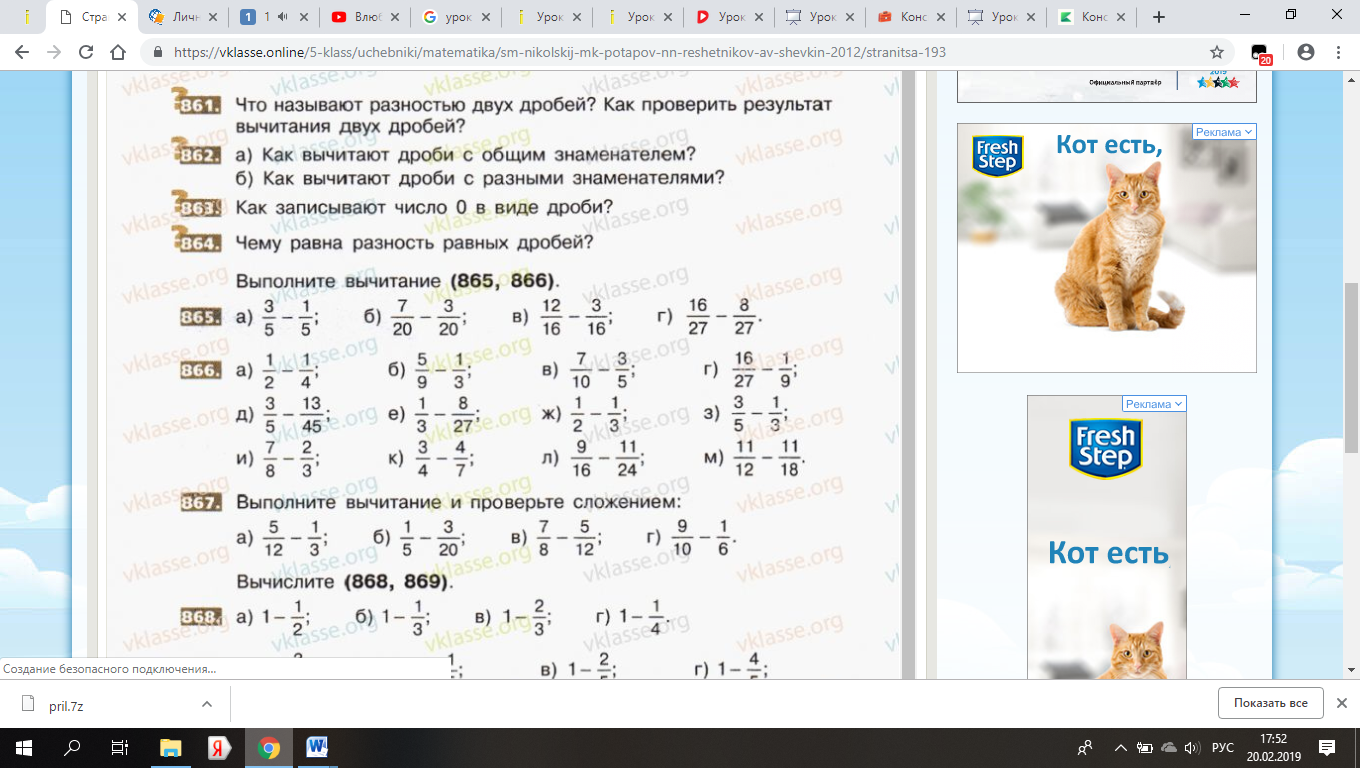 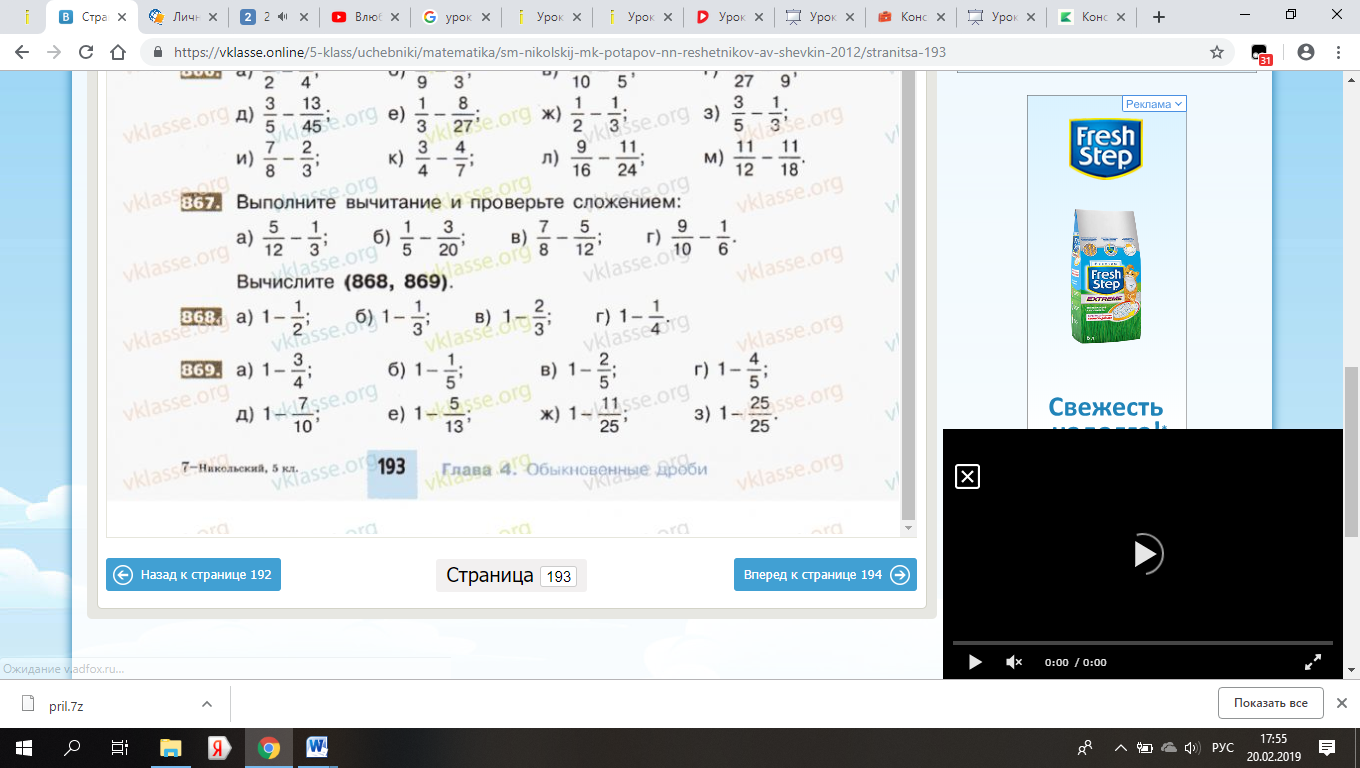 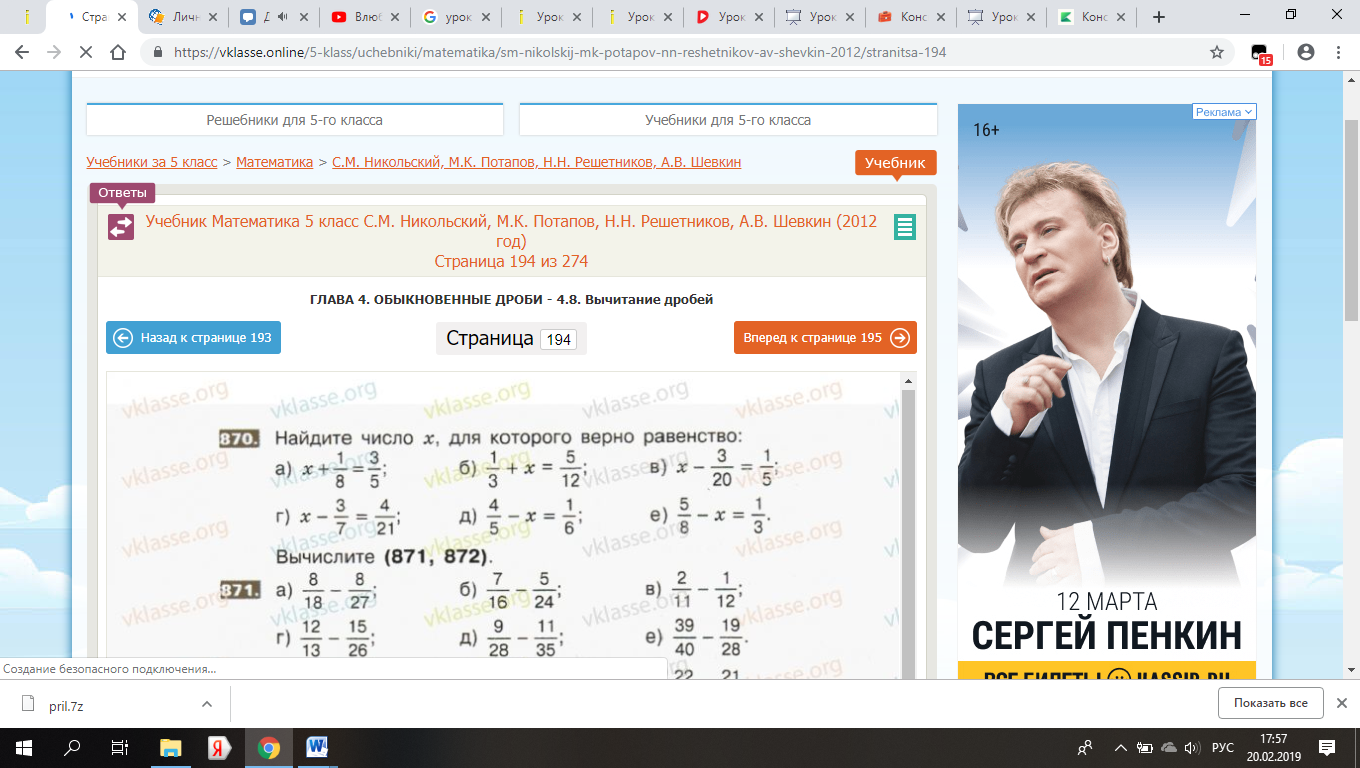 Правила игры просты, кто набирает больше баллов, та команда выигрывает.  
Учитель готовит карточки с конвертами, на которых записано “Исходный рубеж” и “Зачетный рубеж”. Каждая команда выбирает капитана и начинается игра.Далее учитель выступает в роли ведущего игры. Он выдает учащимся необходимые задачи и заполняет турнирную таблицу, где отмечаются баллы, заработанные каждой командой.
Исходный рубеж.
Задачи для 1 команды:Отрезок АВ равен м, и он длиннее отрезка СД на м. Найдите длину отрезка СД.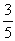 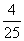 Деталь состоит из двух частей. Масса одной части кг, а другой – на кг больше. Какова масса всей детали?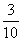 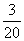 Доску разрезали на три части. Длина первой части м. Она короче второй части на м и длиннее третьей части нам. Найдите длину всей доски.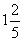 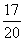 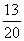 Задачи для 2 команды: 
      1. В одном пакете кг конфет, а в другом – на кг меньше. Какова масса конфет в двух пакетах вместе?
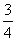 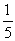 Периметр треугольника АВС равен м. Известно, что АС=м, ВС меньше АС на м. Найдите АВ.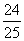 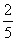 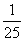 За три часа велосипедист проехал 35км. За первые два часа он проехал км, а за вторые два часакм. Сколько километров проезжал велосипедист за каждый час?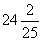 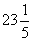 Задачи для 3 команды: 
       1. В первый день засеяли  поля, а во второй – на  поля меньше. Какую часть поля засеяли за эти два дня?
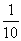 На отрезке АД отмечены точки В и С так, что точка С лежит между точками В и Д. Известно, что АВ=м, ВС больше АВ на м, а СД меньше АВ+ВС на м. Найдите длину отрезка АД.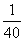 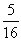 Первое звено может прополоть участок за 6ч, а второе – за 8 ч. Какая часть участка останется не прополотой после трехчасовой совместной работы обоих звеньев?Зачетный рубеж.

5.Подведение итогов. 
Пришло время подвести итоги нашей игры .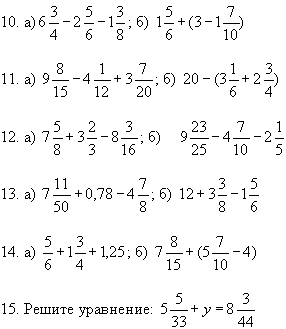 Что было необычным на уроке?Что показалось самым интересным?Что больше всего понравилось и запомнилось?

6.Домашнее задание.
№852(оставшиеся) 
№858